Týdenní úkol do 24.3. Jméno: Třída: Sestroj osově souměrný trojúhelník podle osy o. 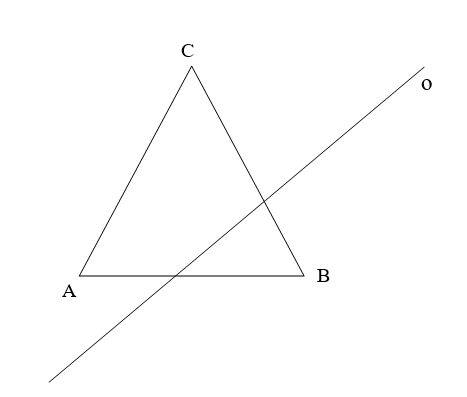 Doplň výzdobu dlaždice tak, aby byla středově souměrná. 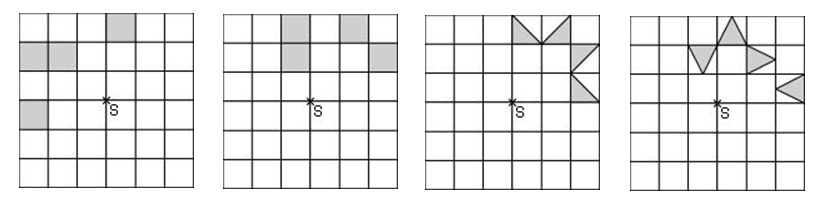 Umocněte podle vzorců: 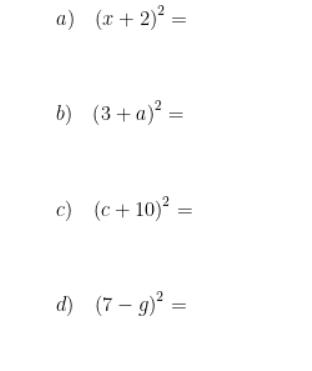 